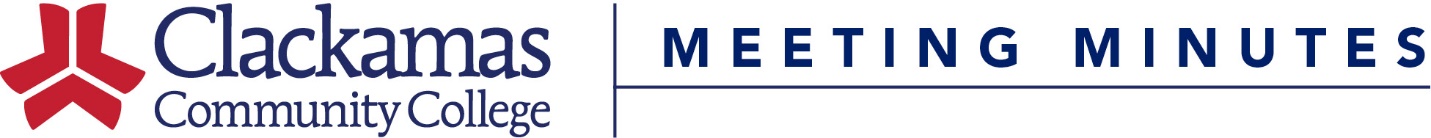 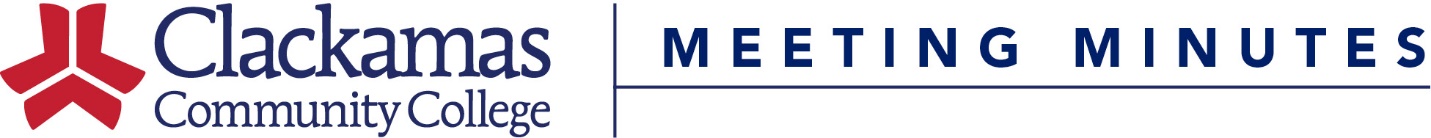 1.  Course Title Change2. Course Hours Change3. Course Number Change4. Outlines Reviewed for ApprovalCourse NumberFormer TitleNew TitleCourse NumberTitleChangeCourse NumberTitleNew Course NumberMFG-223Instrumentation & ControlsIMT-223Course NumberTitleImplementationIMT-223Instrumentation & Controls2018/WI